Green Star Services, LLC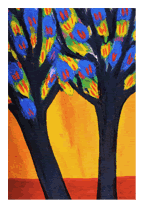 Create Your Life Vision-BoardCongratulations!  You have taken your first step in booking your Vision Board Workshop.  This is going to transform your life!To get started, we need the following information:To service you better, please provide us with three dates and time that will work your schedule:Please email this information to madelman@growwithgreenstar.com.  Upon receipt, we will reach out to you in 24 hours to schedule your Vison Board Workshop.Thank you and we look forward to working with you.NameAddressPhoneEmailDateTime